
     МУНИЦИПАЛЬНОЕ ОБЩЕОБРАЗОВАТЕЛЬНОЕ УЧРЕЖДЕНИЕ«ЛИЦЕЙ СОВРЕМЕННЫХ ТЕХНОЛОГИЙ УПРАВЛЕНИЯ № 2» Г. ПЕНЗЫШкольная тетрадь,как конкурентоспособный продуктна современном рынкеАвтор: Гурьянова Мария10 «Б» класс, МБОУ ЛСТУ №2 г. ПензыНаучный руководитель: учитель экономикиПрончатова В.А.Научный консультант: главный технолог   ООО «Маяк Канц»Абдусаламова Г.В.Пенза 2019г.СодержаниеВведение…………………………….…………………………………………………….……3Глава 1.Теоретические аспекты исследования ......................................................................61.1.Снижение себестоимости, как фактор повышения конкурентоспособности изделия..61.2.Технологические регламенты производства тетрадей………………………………….91.2.1. Описание производства...................................................................................................91.2.2.Описание основных технологических потоков производства......................................10Глава 2. Практическое исследование в ООО «Маяк-Канц»………………………………. 112.1. Процесс производства тетрадей в ООО «Маяк-Канц»……………………………….. 112.2. Снижение себестоимости тетради ООО «Маяк Канц»……………………………….  112.3 Программа проведения мероприятий по снижению себестоимости вырабатываемой продукции: тетрадей школьных по ГОСТ 12063-8 на автоматических линиях «Will-280» и «Will-280S» ООО «Маяк Канц»………………………………………………………………122.4 Экономические расчеты ………………………………………………………………… 132.5. Значение макулатуры в сохранности экологии…………………………………………14Заключение……………………………………………………………………………………  15Список источников Приложение 1. Предприятие ООО «Маяк Канц» - участник программы «Промышленный                                  туризм»Приложение 2. Изучение производства по выпуску школьных тетрадейПриложение 3. Встреча с главным технологомПриложение 4. Награды ООО «Маяк Канц»ВведениеДело не только в том, что всякая эволюция держится на конкуренции; непрерывная конкуренция необходима даже для сохранения достигнутого.
Фридрих Хайек                Известно, что экономика циклична. В традиционном обществе длина цикла больше по классификации Кондратьева, в индустриальный период темп развития способствует его сокращению, о чем мы можем познакомиться в описании ритмов Кузнеца или Жюгляра, но в пространстве информационного развития эти циклы колеблются не только от года до трех лет, но могут сокращаться до полугода – года. [3] Каким образом, следует выстроить систему производства товара так, чтобы достойно представить его на рынке и при этом стабильно развивать производство в целом, обеспечивая граждан рабочими местами, факторными доходами и т.д.? Кроме того, хоть экономическая сфера является основополагающей в развитии общества, она находится под влиянием и взаимозависима и от политической, и от социальной, и от духовной сфер. И разумеется, политические процессы современного мира в условиях глобализации не упрощают задач ни теоретикам экономики, ни ее практикам. Однако знание фундаментальных основ экономической теории позволяет находить достойные своевременные рациональные решения производственных проблем в условиях цикличности экономики. Например, стремление повысить конкурентоспособность выпускаемого товара может стать залогом предотвращения многих трудностей.            В нашем небольшом городе Пенза мы можем, вероятно, проанализировать ни одно предприятие, которое использует этот путь, но в рамках лицейской программы «Промышленный туризм» с предприятием ООО «Маяк Канц», их опыт оказался не только успешным, но и неординарным. Предприятие образовано в 2005 году на базе существующего цеха Бумажно-беловых товаров Полиграфического производства ОАО «Маяк». Первое упоминание о производстве тетрадей на территории данного производства встречается в исторических документах 1935 года. [8]В то время процесс изготовления был основан исключительно на ручном труде. В последствии, в 1948 году была установлена широкоформатная линовальная машина, что позволило частично модернизировать стадию нанесения печати внутреннего блока тетради. Только в период с 1955 по 1960 годы на предприятие были поставлены Линовальные Тетрадные Агрегаты, и процесс производства тетрадей стал осуществляться полностью на промышленном оборудовании. [14]
            На сегодняшний день ООО «Маяк Канц» входит в тройку ведущих производителей школьных и общих тетрадей в России и является крупным участником внешнеэкономической деятельности. Его производство оснащено тремя немецкими автоматическими линиями марок «Вилл» и «Биломатик». Общая производственно-складская площадь предприятия 7000 м2. На предприятии трудится более 100 человек.
             Тетради выпускаются в следующем ассортименте: тетради школьные, тетради ученические, тетради общие, тетради для рисования, тетради общие для конспектов.[14]Реализация тетрадей под маркой ООО «Маяк Канц» осуществляется во всех регионах РФ, а также на территории стран СНГ. По итогам 2016 года ООО «Маяк Канц» занимало лидирующие позиции среди крупнейших российских производителей школьных и общих тетрадей.В натуральном выражении предприятие выработало за 2016 год школьных и общих тетрадей 180 млн. шт. (в том числе 159 млн.шт. тетради школьные). Общий объем товарной продукции предприятия за 2016 год достиг 456 млн. рублей, что составило 118 % к уровню 2015 года, обеспечив этим прирост и прибыльность производства. [1]В ООО «Маяк Канц» основное внимание уделяется сохранности и эффективному использованию финансовых ресурсов предприятия, экологическим аспектам и качеству выпускаемой продукции. Предприятие неоднократно являлось дипломантом программы «100 лучших товаров России», обладателем свидетельств о присвоении Знака качества «Лучшее-детям» за обеспечение выпуска школьных тетрадей, лауреатом международных выставок канцелярских и офисных товаров. [13]ООО «Маяк Канц» -  самое посещаемое предприятие программы «Промышленный туризм». Экскурсии проводятся как для школьников, так и делегаций из разный областей России и других государств. (иллюстрации к Программе см. в Приложении №1)       Во времена научно-технического прогресса ни один школьник не может обойтись без тетрадей. На изготовление тетрадей требуется много бумаги, а на производство бумаги – много древесины, воды, энергии, труда большого количества людей. И только те тетради будут востребованы на рынке, которые имеют лучшее качество за наименьшую цену. Следовательно, целесообразно сформулировать цель нашей исследовательской работы следующим образом: исследовать процесс снижения себестоимости производства школьных тетрадей на базе ООО «Маяк Канц» г. Пенза, как фактора повышения их конкурентоспособности. Для достижения поставленной цели необходимо решить такие задачи:1.Охарактеризовать историю создания предприятия ООО «Маяк Канц»;2. Изучить требования к школьной тетради, как к товару народного потребления;3. Проанализировать основные технологические процессы производства школьных тетрадей;4. Изучить работу автоматических линий по выпуску школьных тетрадей;5. Описать имеющиеся у предприятия возможности снижения себестоимости производства тетрадей;6. Принять участие в разработке «Программы проведения мероприятий по снижению себестоимости тетрадей школьных»;7. Изучить экономические методы расчета полученной экономии сырья и материалов и использовать их в разработках;  8. Актуализировать вопросы значимости сбора макулатуры в процессе охраны природы;9. Произвести анализ полученных данных и систематизировать результаты исследования.Предметом исследования является: процесс выстраивания конкурентоспособности товара (выпускаемой продукции)Объект исследования: снижение себестоимости школьных тетрадейМетоды исследования: анализ экономической, математической и иной литературы, интервьюирование и беседа с технологом и иными сотрудниками исследуемого предприятия,  анализ и подсчеты двухмесячной выработки автоматических линий производства, соотнесение квалификации персонала и возможностей использования более узкого формата бумаги, методы подсчета себестоимостиИсточниковедческая база: исследование базируется на трудах и концепциях авторов экономической теории, применяемых на производстве ГОСТах, внутренней документации, например «Аудиторское заключение по ООО «Маяк Канц» за 2016 и т.д.Структура работы: введение, первая глава теоретического исследования, вторая глава практического исследования, заключение, список источников и приложениеГлава 1.Теоретические аспекты исследования  1.1.Снижение себестоимости, как фактор повышения конкурентоспособности изделия В информационном обществе экономика производства имеет исторический бонус: можно не только использовать нововведения, но и опираться на традиции и опыт.Конкурентоспособность и себестоимость выпускаемой продукции составляющие взаимосвязанные. Изучение себестоимости производимого товара залог объективного оценивания уровня прибыли, степени рентабельности любого предприятия. Себестоимость и ее исследование — это возможность анализировать и достоинства, и недостатки организованного на предприятии производства. Думается, легко понять роль себестоимости не только в частных вопросах организации деятельности предприятия, но и в системных вопросах исчисления национального дохода в масштабах страны.Снижение себестоимости товара может стать решающим фактором повышения рентабельности, роста экономического эффекта и успеха предприятия.           Себестоимость продукции (работ, услуг) представляет собой стоимостную оценку используемых в процессе производства и реализации продукции (работ, услуг) природных ресурсов, сырья, материалов, топлива, энергии, основных фондов, трудовых ресурсов и других затрат [7].            Необходимо различать понятия «затраты на производство» и «себестоимость продукции». Различие между ними заключается в том, что затраты на производство объединяют в себе все издержки предприятия в расчете на определенный период времени (месяц, квартал, год), а в себестоимость продукции включаются издержки предприятия на товарную (реализованную) продукцию за определенный период времени.Как экономическая категория себестоимость продукции выполняет ряд важнейших функций:- учет и контроль всех затрат на выпуск и реализацию продукции;- база для формирования оптовой цены на продукцию предприятия и определения прибыли и рентабельности;- экономическое обоснование целесообразности вложения реальных инвестиций на реконструкцию, техническое перевооружение и расширение действующего предприятия;- определение оптимальных размеров предприятия;- экономическое обоснование и принятие любых управленческих решений и др.          В хозяйственной деятельности предприятий используют различные виды себестоимости. С точки зрения общественной значимости и характера формирования затрат различают: индивидуальную и общественно необходимую себестоимость [10].          Индивидуальная себестоимость – это себестоимость, которая складывается на отдельном предприятии. Под общественно необходимой себестоимостью следует понимать себестоимость производства той или иной продукции по отрасли при общественно нормальных условиях производства. Мы в своем исследовании актуализируем индивидуальную себестоимость.        По последовательности формирования на предприятии различают цеховую, производственную и полную себестоимости. Цеховая себестоимость включает стоимость затрат, связанных с производством продукции в цехах [9]. В цеховую себестоимость не включаются общехозяйственные и прочие производственные расходы.         Производственная себестоимость включает все затраты от начальной операции производственного процесса до сдачи готовой продукции на склад. Производственная себестоимость отличается от цеховой себестоимости на величину общехозяйственных и прочих производственных расходов, а также потерь от брака. Полная себестоимость помимо производственной себестоимости включает внепроизводственные (коммерческие) расходы, т.е. расходы по сбыту продукции.        Различают также себестоимость плановую, нормативную и фактическую, или отчетную.
Плановая – это себестоимость, рассчитанная исходя из технически обоснованных норм расхода сырья, материалов, топлива, энергии, рационального или возможного использования производственных фондов, действующих тарифных ставок и зданий по производительности труда, а также нормативов по обслуживанию производства и управлению.
Нормативная – это себестоимость, исчисленная исходя из норм расхода материальных ресурсов и затрат живого труда, действующего на начало месяца, и нормативов по обслуживанию производства и управлению, утвержденных на начало квартала.
Не все издержки предприятия входят в себестоимость выпускаемой продукции.         Структуру затрат, включаемых в себестоимость продукции предприятия можно представить в следующем виде:1) Затраты, непосредственно связанные с производством и реализацией продукции, обусловленные технологией и организацией производства, т.е. затраты живого труда и прошлого, овеществленного в предметах (сырье, материалы, топливо и т.д.) и средствах труда (амортизация основных производственных фондов).2) Затраты, связанные с использованием природного сырья. К ним относятся затраты, связанные с использованием природного сырья, в части затрат на рекультивацию земель, платы за древесину, отпускаемую на корню, а также платы за воду, забираемую предприятием из водохозяйственных систем в пределах установленных лимитов и т.д.3) Затраты на подготовку и освоение производства.4) Затраты, связанные с проведением научно-технических мероприятий, изобретательством и рационализаторством.5) Затраты по обслуживанию производственного процесса.6) Затраты по обеспечению нормальных условий труда и охране труда.7) Текущие затраты, связанные с содержанием и эксплуатацией фондов природоохранного назначения: очистных сооружений, золоуловителей, фильтров и других природоохранных объектов, расходы по захоронению экологически опасных отходов, другие виды природоохранных затрат.8) Затраты, связанные с управлением производством.9) Затраты, связанные с подготовкой и переподготовкой кадров и набором рабочей силы.10) Отчисления, налоги и платежи.11) Другие виды затрат, включаемых в себестоимость продукции (работ, услуг).Грамотное вычисление себестоимости обеспечивает гарантированность ее снижения.           При расчете себестоимости самыми распространенными методами являются: 1. Попроцессный метод (делением полной суммы затрат за период на количество единиц продукции, произведенной за этот период: C = Z / X где С — себестоимость единицы продукции, руб.; Z — совокупные затраты за период; X — количество единиц произведенной продукции (шт., км и т.д.). )2. Попередельный метод (применяется на предприятиях, где продукция в ходе технологического цикла последовательно проходит несколько стадий)3. Позаказный метод (применяется в рамках серийного производства или производства спецзаказов)4. Партионный (пооперационный) метод (производятся расчеты пооперационно)5. Учет затрат по функциям. (Анализируется большой ассортимент продукции разными партиями)[8]           При проведении нашей работы, опираясь на классические теоритические основы мы посчитали необходимым адаптировать их к данному исследованию, с учетом специфичности ситуации исследования.        Ну и разумеется совершив подсчеты ,необходимо наметить меры направленные на снижение себестоимости. Так А. Д. Леонов указывает на такие направления, как: снижение затрат на сырье и материалы, использование новых технологий для изготовления продукции, совершенствование организации труда и заработной платы рабочих, а особенно увеличение производительности труда[11]      Внедрение новой техники, комплексная механизация и автоматизация производственных процессов, совершенствование технологии, внедрение прогрессивных видов материалов позволяют значительно снизить себестоимость продукции. Именно на этой системе мер мы и делаем акцент в нашем исследовании.1.2.Технологические регламенты производства тетрадей1.2.1. Описание производстваОписание производства товаров народного потребления в ООО «Маяк Канц». Товары народного потребления выпускаются в следующем ассортименте:                                    -    тетради школьные (12 л; 18 л; 24 л),                                 -    тетради ученические (12 л; 18 л; 24 л),                                                                                                                        тетради общие (36 л; 40 л; 48 л; 60 л; 80 л; 96 л),  тетради для рисования (8 л; 12 л; 16 л; 20 л; 24 л; 40 л), тетради общие (для конспектов) (60 л; 80 л; 96 л)     Для производства тетрадей школьных, ученических, общих и тетрадей общих (для конспектов) используются: бумага писчая, ГОСТ 18510; краска печатная, водоразбавляемая ОАО «Пигмент» или АО «Флинт Групп Финланд ОЮ»; проволока полиграфическая d=0,50 мм; 0,55 ГОСТ 7480;  бумага обложечная тетрадная, масса 80 г/м2 ГОСТ 12051;  материал переплетный на бумажной основе с ПВХа покрытием             ТУ 2249-156-00300209-2001; картон хром-эрзац мелованный, масса 230 г/м2 по НД поставщика;                                -   лента склеивающая двухсторонняя, ТУ ОП 13-0281020-01-92,                                 ширина 19 мм    Для производства тетрадей для рисования используются: бумага рисовальная, масса 100 г/м2 ГОСТ 7277; картон хром-эрзац мелованный, масса 230 г/м2 -    проволока полиграфическая d=0,55 мм  ГОСТ 7480-73;        Материалы для упаковки: бумага оберточная, масса 80 г/м2; 120 г/м2 ГОСТ 8273-75; клей силикатный ГОСТ 13078-81; лента полиэтиленовая упаковочная ТУ 6-19-193-05;     Оборудование для производства тетрадей школьных, общих: автоматические линии Will-280; Will-280S; Bielomatik; листорезальная машина ЛР-4-120; резальная машина МС-115;     Оборудование для производства тетрадей для рисования: автоматическая линия  Bielomatik;листорезальная машина ЛР-4-120; резальная машина МС-115;       Оборудование для упаковки: машина для обвязки полиэтиленовой лентой МОПК-1М. [4]       1.2.2.Описание основных технологических потоков производства                                                        Описание основных технологических потоков производства   тетрадей школьных, ученических, общих; тетрадей для рисования;  тетрадей общих (для конспектов):подготовка бумаги-основы для блока; бумаги обложечной тетрадной, картона хром-эрзац, материала переплетного для обложек; подготовка бумаги оберточной;подготовка красок для линования блока и печатания обложек;   подготовка проволоки полиграфической; подготовка полиэтиленовой ленты для упаковки продукции; зарядка стола самонаклада а/л листами с напечатанными обложками для тетрадей общих, тетрадей для рисования; установка бумаги-основы на раскат а/л; заправка бумажного полотна по схеме; линование бумажного полотна; рубка бумажного полотна на листы; сбор листов блока в лаген; соединение листа обложек с лагеном; сшивка и фальцовка лагена; обкатка корешка лагена;подрезка и разрезка лагена на тетради; сбор тетрадей в пачки, обандероливание, упаковка, маркировка и складирование на поддон.  [6]Глава 2. Практическое исследование в ООО «Маяк-Канц»2.1. Процесс производства тетрадей в ООО «Маяк-Канц»Побывав на тетрадном производстве,  я увидела своими глазами, как изготавливается тетрадь. Сначала на автоматическую тетрадную линию устанавливается рулон писчей бумаги шириной  в 5 тетрадей (скорость оборота бумаги в машине достигает 250 м/мин). Бумага проходит через 4 печатных вала – наносится линовка, далее она разрезается на отдельные листы (лагены) шириной в разворот тетради. Параллельно идет конвейер с зеленой или голубой бумагой – будущей обложкой. Обложечная бумага накладывается на сформированный тетрадный блок, предварительно пройдя через печатные валы. Затем тетрадный блок с обложкой скрепляется скобами, складывается и прокатывается прессовыми валиками. Далее лобовой и делительные ножи разрезают лаген на 5 частей (тетради) и придают тетрадям стандартные размеры. Обрезы бумаги пневматическим трубопроводом отводятся в специальный отсек, где спрессовываются в кипы (позже используются как макулатура для производства бумаги).                Тетради выходят из автоматической линии пятью стопками. Переворотный механизм формирует стопы таким образом, чтобы корешок формировался через каждые 5 тетрадей, для того чтобы стопа была ровной. Затем обслуживающий персонал линии упаковывает стопы в бандероли, из нескольких бандеролей формируется кипа, обтянутая полипропиленовой лентой в страппинг-машине.[8]                 На производстве необходимо соблюдать меры безопасности, в связи с большим количеством движущихся и режущих механизмов. Оборудование укомплектовано защитными барьерами и импульсными датчиками. Например, если в рабочие части машины попадает какая-либо посторонняя вещь, то машина автоматически останавливается, чтобы избежать несчастного случая, либо предотвратить забивание бумаги.                Кипы укладываются на поддоны и увозятся на склад готовой продукции.[13]2.2. Снижение себестоимости тетради ООО «Маяк Канц»	При посещении ООО «Маяк Канц» я познакомилась с главным технологом, Галиной Викторовной Абдусаламовой. Она провела для меня экскурсию по тетрадному производству.  Показала на примере автоматической линии «Вилл-280S» весь цикл выпуска школьной тетради.   	Из беседы с Галиной Викторовной я узнала, что очень большое значение для производства конкурентно способной продукции  имеет снижение ее себестоимости. Она мне рассказала, что именно в текущий момент предприятие приступает к выполнению намеченной «Программы по снижению себестоимости». Программа рассчитана на 2 месяца. Суть ее состоит в том, что после капитального ремонта автоматической линии «Вилл-280S» оборудование было отлажено для выпуска школьных тетрадей с рулона бумаги шириной 1030мм, а не 1040мм (как было до наладки оборудования). Уменьшение размера рулона бумаги даст экономию при закупке бумаги писчей и обложечной более узкого формата.  Профессионализм работников автоматической линии позволит сократить размер обреза краев тетради, то есть сократить количество бумажных отходов.  Отходы бумаги в виде макулатуры будут сданы и вновь используются для производства бумаги в головном предприятии Холдинговой  компании «Маяк». Но не смотря на это, все таки  более важно не переплачивать за бумагу писчую и обложечную, так как доля бумаги в себестоимости тетради составляет около 80% 2.3. Программа проведения мероприятий по снижению себестоимости вырабатываемой продукции: тетрадей школьных по ГОСТ 12063-8 на автомати-ческих линиях «Will-280» и «Will-280S» ООО «Маяк Канц»Цель выработки: Повышение конкурентоспособности вырабатываемой продукции.Время выработки: 2 мес.1. Подготовить а/л «Will-280» и «Will-280S» для выпуска тетрадей школьных размера 170х203+/- 2 мм (168х203 мм) по ГОСТ 12063-89, подать в производство сырьё и материалы в соответствии с технологическим процессом:- бумагу писчую марки «Б» 1 м2 по ТУ 5432-043-00279344-2004, г 60, ф-т рул.1030 мм;- бумагу обложечную тетрадную 1 м2 по ГОСТ 12051, г 80, ф-т рул. 340 мм;- краску печатную, водоразбавляемую ОАО «Пигмент»;- проволоку полиграфическую, d= 0,50 мм;- бумагу оберточную, 80 г/м2 для обандероливания пачек р-р 100х620 мм;- бумагу оберточную, 120 г/м2 для упаковывания пачек в кипы р-р 620х840 мм;2. Установить и заправить по схеме рулоны бумаги писчей, бумаги обложечной тетрадной.3. Подготовить и залить краску голубую, красную для линования блока рабочей вязкости 11 сек.;черную для печатания обложки рабочей вязкости 18 сек;4. Подготовить печатные формы для линования блока и печатания лицевой и оборотной стороны обложек тетрадей школьных размера 170х203+/- 2 мм (168х203 мм) на лагене ф-том 340х1030 мм.5. Выставить размеры на а/л «Will-280» и «Will-280S» для выпуска тетрадей школьных размера 170х203+/- 2 мм (168х203 мм).По окончании опытной выработки предоставить акт с подробным анализом прове-денной работы, учитывая полученные результаты изменить: технологические процессы на вы-пуск тетрадей школьных, удельные нормы расхода сырья и материалов, нормы выработки.[9]2.4 Экономические расчетыОпытная выработка проводилась на автоматических линиях «Will-280» и «Will-280S» в ноябре-декабре 2018г. Хорошо налаженное оборудование доказало, что выпускать тетради из рулона бумаги шириной 1030мм возможно.Экономические расчеты показали следующее:0,340х1,040:5х12х1000х1,105 = 937,7м20,340х1,030:5х12х1000х1,105 = 928,7м2При ширине рулона бумаги 1,040мм на производство 1000 штук тетрадей школьных 12-листных требовалось 937,7м2 бумаги, а при ширине рулона бумаги 1,030мм - 928,7м2. Полученная экономия бумаги составила 1%.Пояснения к расчетам:0,340мм – размер тетради в развернутом виде;5шт – количество тетрадей в лагене;12 – количество листов в тетради;1000 – расчет экономической эффективности ведется из расчета 1000 штук;1,105 – 10,5% допустимый процент отбраковки бумаги для приладки оборудования, срывов с рулона бумаги в виде повреждений при транспортировке.Расчет полученной экономии бумаги.При ширине рулона бумаги 1,040мм на производство 1000 штук тетрадей школьных 12-листных требовалось 937,7м2 бумаги, а при ширине рулона бумаги 1,030мм - 928,7м2. Полученная экономия бумаги составила 1% или 9м2 на 1000 штук тетрадей.Это много или мало ? В этом нам разобраться поможет дальнейший расчет.Анализ полученной экономии разберем на примере годового производства тетрадей школьных за 2016г. Их количество составляло 159 млн.шт[1]159 000шт х 9м2 = 1 431 000м2 (количество сэкономленной бумаги за год)1 431 000м2 х 0,06 = 85 860 кг = 85,86т (перевод м2 бумаги в тонны при плотности 60гр/ м2)1431 000м2 : 928,7м2/1000шт х 1000 = 1 540 864шт ~ 1,5 млн (тетрадей дополнительно)Расчеты показывают, что при уровне производства 2016 года, предприятие сможет сэкономить 86т бумаги в год. Или выпустить 1,5 млн.шт. тетрадей дополнительно.           2.5 Значение макулатуры в сохранности экологииМакулатура представляет собой своеобразное вторичное сырье, которое подлежит переработке. Сегодня экологическое состояние в стране находится на критическом уровне, а если посмотреть на проблему глубже, становится очевидно, что более 40% от общего количества мусора – продукты бумажной и картонной промышленности. При этом 100 кг макулатуры – одно спасенное дерево. Ведь, для производства бумаги используются деревья, что постепенно ведет к истреблению крупных лесов. В тоже время, 1 кг макулатуры – это определенная сумма средств. Рис. 1.Если говорить в глобальном плане, то крупные предприятия все время сталкиваются с бумажной продукцией, которая выступает в роли мусора или отходов. Для предприятий целлюлозно-бумажной промышленности обрезки и срывы бумаги являются отходами производства. Эти отходы не утилизируются на свалках, а тщательно собираются, кипуются и в качестве макулатуры снова используются для выработки бумаги. Так бумажные отходы получают вторую жизнь. [12]В холдинговой компании «Маяк» выпускают бумагу разных видов (писчую, обложечную, цветную, оберточную, бумагу-основу, картон и др.) Удельный вес  макулатуры в бумажной композиции достигает 20-30%% . Это позволяет беречь леса и снижать себестоимость бумаги, так как цена 1т макулатуры в 4-5 раз меньше 1т целлюлозы.        Проведенная модернизация на автоматической линии «Вилл-280S» позволит сэкономить предприятию 86т бумаги, а окружающей нас природе 860 взрослых деревьев. Это впечатляющие цифры.ЗаключениеТаким образом, исследование процесса снижения себестоимости производства школьных тетрадей на базе ООО «Маяк Канц» г. Пенза, как фактора повышения их конкурентоспособности состоялось. Оно дало положительные результаты и еще раз подтвердило значимость снижения себестоимости в процессе конкурентоспособности продукции.Проведенная модернизация на автоматических линиях «Will-280» и «Will-280S» позволит сэкономить предприятию 86т бумаги в год, а окружающей нас природе 860 взрослых деревьев, 17,2 тыс м3 воды, 86 тыс.кВт электроэнергии. Это впечатляющие цифры.Рынок производства школьных тетрадей достаточно насыщен. Лидирующее место занимают отечественные крупные и средние предприятия. Импортным изделиям сложно противостоять им по цене и качеству.Выдержать конкуренцию и занять свою нишу на рынке сбыта возможно, если производить товар:1.высокого качества;2.по доступным ценам;3.уникального дизайна (учащиеся ориентируются, в первую очередь, на внешний вид изделия);4.разнообразного ассортимента (в твердом и мягком переплете, на скобах и спирали).На предприятии ООО «Маяк Канц» работа по названным направлениям ведется постоянно. И «Программа проведения мероприятий по снижению себестоимости вырабатываемой продукции: тетрадей школьных», в которой мне посчастливилось участвовать в ноябре-декабре 2018 года, еще раз это доказывает.Школьные тетради, выпущенные в городе Пенза, известны далеко за пределами нашей области и пользуются большим спросом, так как являются на сегодняшний день конкурентоспособными.Пожелаем предприятию ООО «Маяк Канц» расширения рынка сбыта выпускаемой продукции и процветания.Список источниковАудиторское заключение по ООО «Маяк Канц» за 2016г.Объявление Компании по приему и переработке макулатуры, ТБО, мусора и вторсырья «ЭкоПромСервис» в Брянске //. Брянские новости, №25 за 2017г., Коротаев А. В., Цирель С. В. Кондратьевские волны в мировой экономической динамике // Системный мониторинг. Глобальное и региональное развитие / Ред. Д. А. Халтурина, А. В. Коротаев. М.: Либроком/URSS, 2009. ISBN 978-5-397-00917-1. С. 189—229.Краткое описание производства товаров народного потребления, ООО «Маяк Канц». 2014г.Леонов А.Д. Снижение себестоимости производства:вопросы теории и проблемы практики. – М., Просвещение, 2014.- 402с.Описание основных технологических потоков производства тетрадей школьных, ученических, общих; тетрадей для рисования; тетрадей общих (для конспектов), ООО «Маяк Канц». 2014г.Панкевич, С.П. Анализ финансово-хозяйственной деятельности организации // Планово-экономический отдел. – 2009 - №8 – с.32-45Попов В.М. Пензенская бумажная фабрика.- Пенза, ОАО «Маяк», 2000, с.294, илл.Программа проведения мероприятий по снижению себестоимости вырабатываемой продукции: тетрадей школьных по ГОСТ 12063-8 на автоматических линиях «Will-280» и «Will-280S», ООО «Маяк Канц». 2018г.Русак Н. А., Русак В. А. Финансовый анализ субъекта хозяйствования: Справочное пособие. - М: Высш. шк., 2001. – 369 с.Сафронов Н.А. Экономика предприятия: учебник. – М.:Юристъ, 2002.–608 с.Значение макулатуры в сохранности экологии.//chem.-astu.ru/z144iss/Промышленный туризм.//gimn13-penza.org/index.php/home/Семейное дело Российского масштаба. История писчебумажной фабрики П.В.Сергеева в Пензе.//www.old-stationery.kanzoboz.ru/news/view_65/Электронная библиотека ГОСТов//www.normativ.su/Все-ГОСТы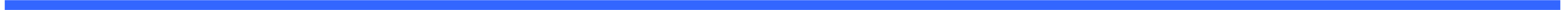 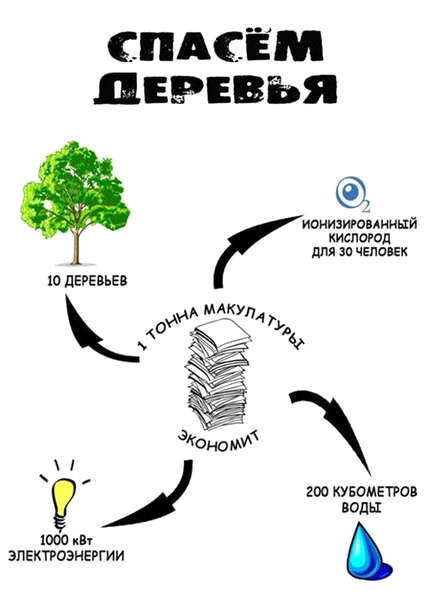 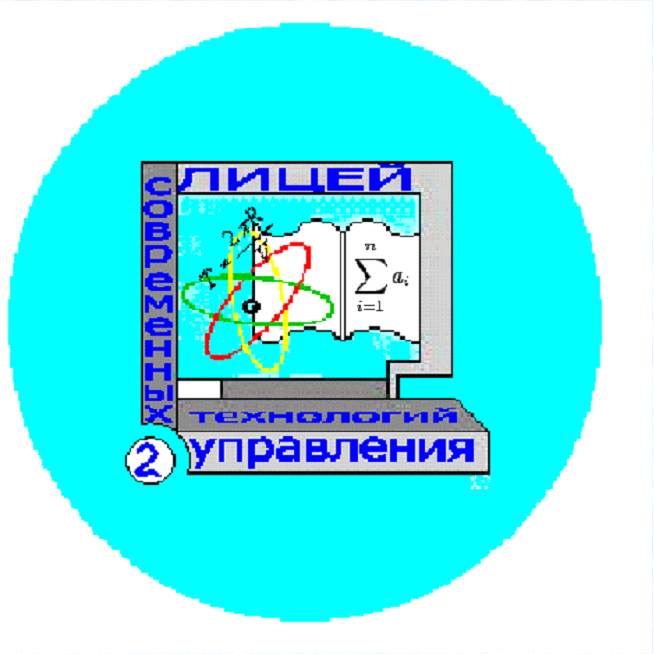 